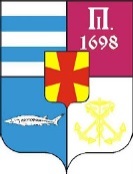 Управление образования города ТаганрогаПРИКАЗОб утверждении требований к организации и проведению школьного этапавсероссийской олимпиады школьников в 2023-2024 учебном году	В соответствии с приказом Министерства образования и науки Российской Федерации (Минобрнауки России) от 27 ноября 2020 г. №  678 "Об утверждении Порядка проведения всероссийской олимпиады школьников"ПРИКАЗЫВАЮ:1.  Утвердить:	- требования к организации и проведению школьного этапа всероссийской олимпиады школьников (далее – Олимпиада) на территории  г. Таганрога   в 2023-2024  учебном году (приложение 1);	-  форму апелляции о несогласии с результатами олимпиады               (приложение 2). 2.  Главному специалисту сектора общего и специального образования                   Г.В. Косенко организовать размещение данного приказа на сайте Управления образования в информационно-телекоммуникационной сети «Интернет». 3. Контроль исполнения данного приказа возложить на заместителя начальника Управления образования В.В. Стаценко. 06.09.2023№60.05.5-ПР/1075